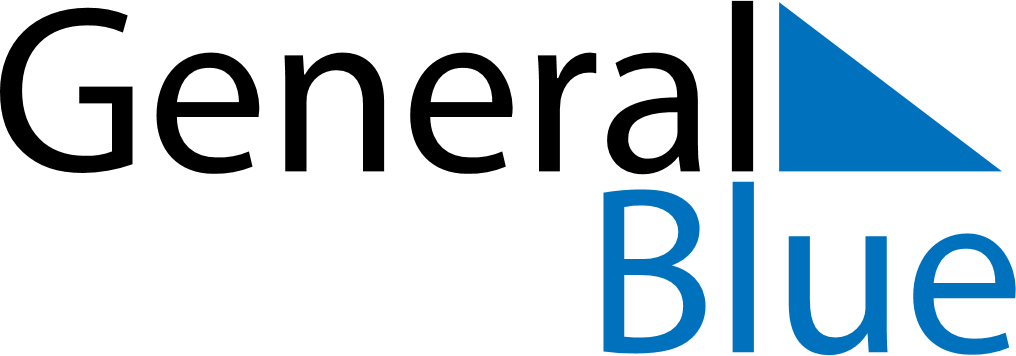 June 2024June 2024June 2024June 2024June 2024June 2024June 2024Villa Maria, Cordoba, ArgentinaVilla Maria, Cordoba, ArgentinaVilla Maria, Cordoba, ArgentinaVilla Maria, Cordoba, ArgentinaVilla Maria, Cordoba, ArgentinaVilla Maria, Cordoba, ArgentinaVilla Maria, Cordoba, ArgentinaSundayMondayMondayTuesdayWednesdayThursdayFridaySaturday1Sunrise: 8:06 AMSunset: 6:15 PMDaylight: 10 hours and 9 minutes.23345678Sunrise: 8:06 AMSunset: 6:15 PMDaylight: 10 hours and 8 minutes.Sunrise: 8:07 AMSunset: 6:15 PMDaylight: 10 hours and 7 minutes.Sunrise: 8:07 AMSunset: 6:15 PMDaylight: 10 hours and 7 minutes.Sunrise: 8:07 AMSunset: 6:14 PMDaylight: 10 hours and 7 minutes.Sunrise: 8:08 AMSunset: 6:14 PMDaylight: 10 hours and 6 minutes.Sunrise: 8:08 AMSunset: 6:14 PMDaylight: 10 hours and 5 minutes.Sunrise: 8:09 AMSunset: 6:14 PMDaylight: 10 hours and 5 minutes.Sunrise: 8:09 AMSunset: 6:14 PMDaylight: 10 hours and 4 minutes.910101112131415Sunrise: 8:10 AMSunset: 6:14 PMDaylight: 10 hours and 4 minutes.Sunrise: 8:10 AMSunset: 6:14 PMDaylight: 10 hours and 3 minutes.Sunrise: 8:10 AMSunset: 6:14 PMDaylight: 10 hours and 3 minutes.Sunrise: 8:11 AMSunset: 6:14 PMDaylight: 10 hours and 3 minutes.Sunrise: 8:11 AMSunset: 6:14 PMDaylight: 10 hours and 2 minutes.Sunrise: 8:11 AMSunset: 6:14 PMDaylight: 10 hours and 2 minutes.Sunrise: 8:12 AMSunset: 6:14 PMDaylight: 10 hours and 2 minutes.Sunrise: 8:12 AMSunset: 6:14 PMDaylight: 10 hours and 1 minute.1617171819202122Sunrise: 8:12 AMSunset: 6:14 PMDaylight: 10 hours and 1 minute.Sunrise: 8:13 AMSunset: 6:14 PMDaylight: 10 hours and 1 minute.Sunrise: 8:13 AMSunset: 6:14 PMDaylight: 10 hours and 1 minute.Sunrise: 8:13 AMSunset: 6:14 PMDaylight: 10 hours and 1 minute.Sunrise: 8:13 AMSunset: 6:14 PMDaylight: 10 hours and 1 minute.Sunrise: 8:13 AMSunset: 6:15 PMDaylight: 10 hours and 1 minute.Sunrise: 8:14 AMSunset: 6:15 PMDaylight: 10 hours and 1 minute.Sunrise: 8:14 AMSunset: 6:15 PMDaylight: 10 hours and 1 minute.2324242526272829Sunrise: 8:14 AMSunset: 6:15 PMDaylight: 10 hours and 1 minute.Sunrise: 8:14 AMSunset: 6:16 PMDaylight: 10 hours and 1 minute.Sunrise: 8:14 AMSunset: 6:16 PMDaylight: 10 hours and 1 minute.Sunrise: 8:14 AMSunset: 6:16 PMDaylight: 10 hours and 1 minute.Sunrise: 8:15 AMSunset: 6:16 PMDaylight: 10 hours and 1 minute.Sunrise: 8:15 AMSunset: 6:17 PMDaylight: 10 hours and 1 minute.Sunrise: 8:15 AMSunset: 6:17 PMDaylight: 10 hours and 2 minutes.Sunrise: 8:15 AMSunset: 6:17 PMDaylight: 10 hours and 2 minutes.30Sunrise: 8:15 AMSunset: 6:18 PMDaylight: 10 hours and 2 minutes.